What is Social Anxiety Disorder?Shyness? or Social Anxiety Disorder?Case Study 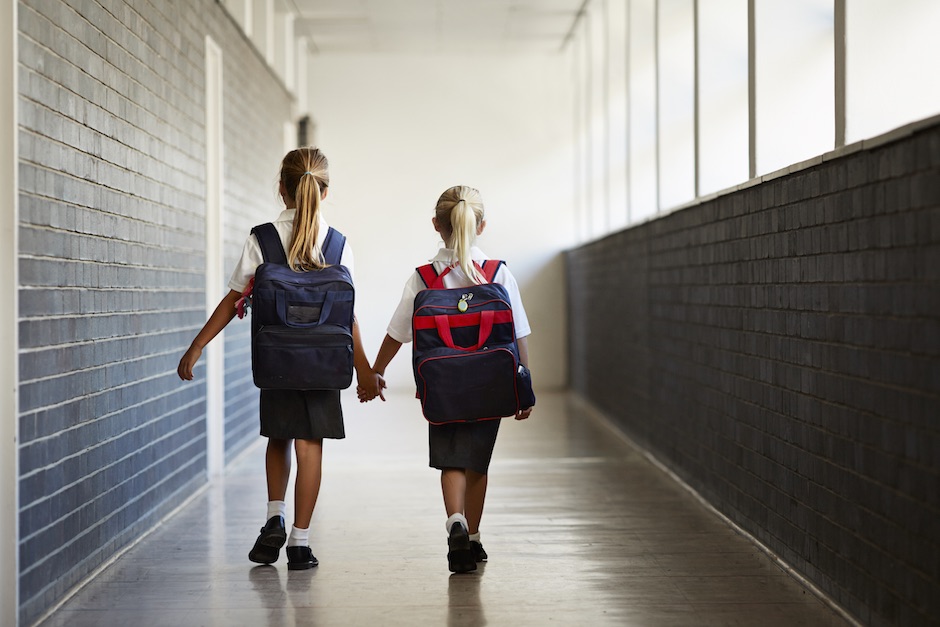 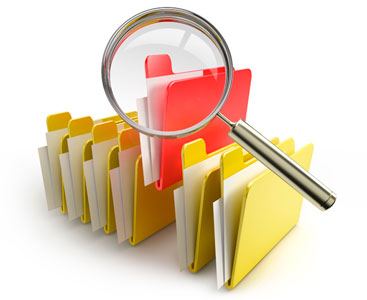 Treatment of Social Anxiety Disorder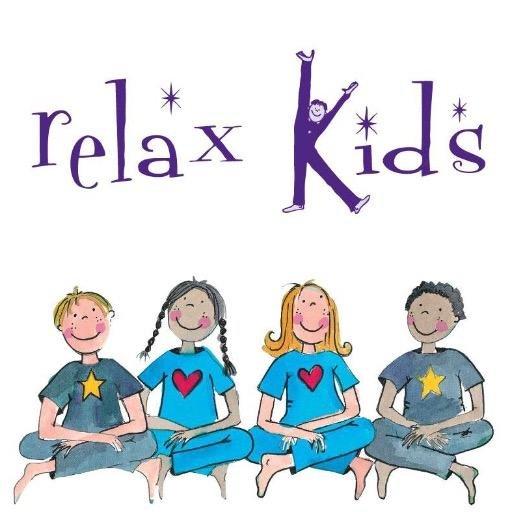 Do’s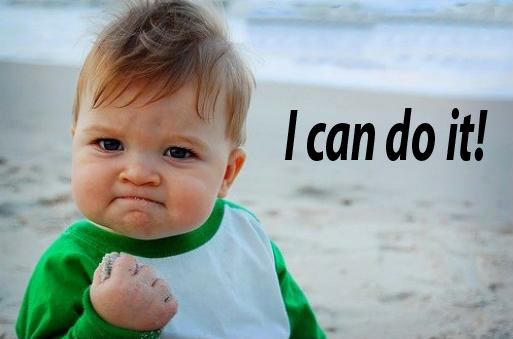 Don’tsFrequently Asked QuestionsHelpful Resources: Websites & Books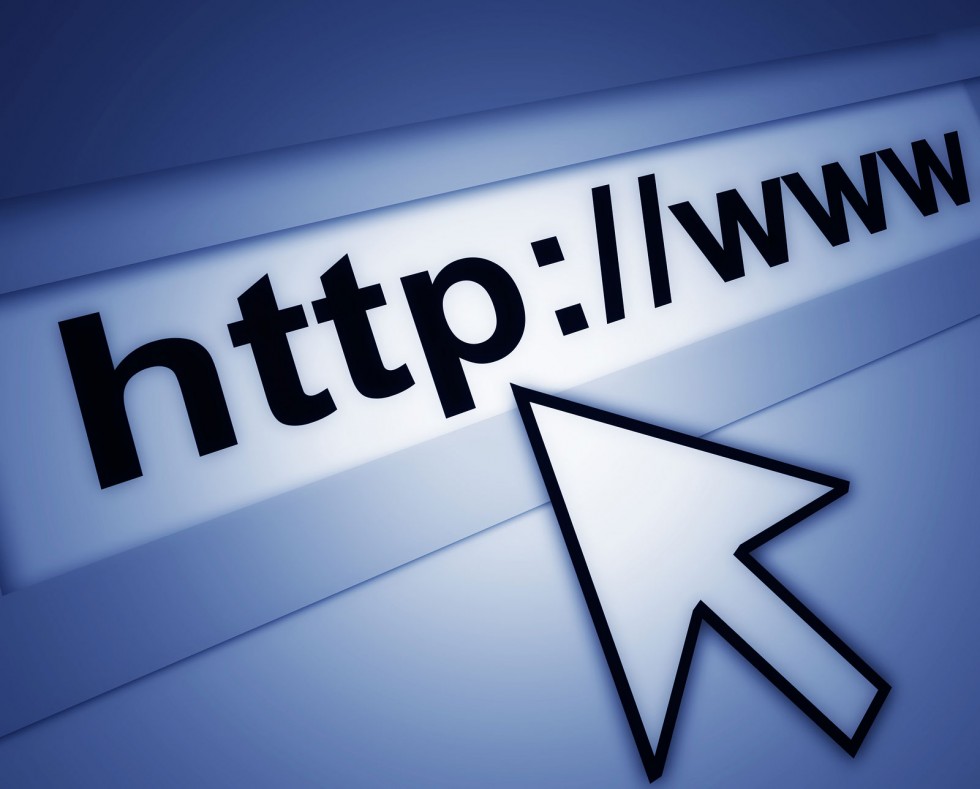 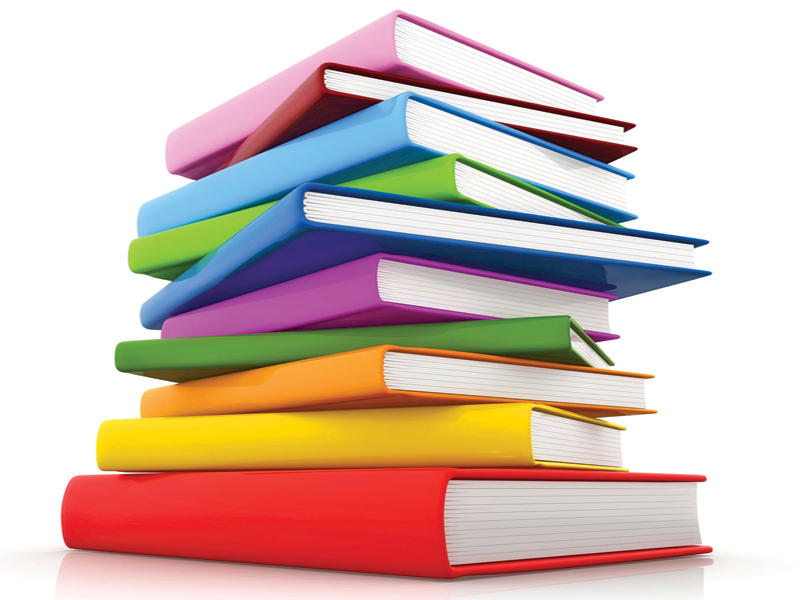 Bibliography with annotationBeidel, D. C., Turner, S. M., & Morris, T. L. (2000). Behavioral treatment of childhoodsocial phobia. Journal of consulting and clinical psychology, 68(6), 1072.The researchers randomly assigned 67 children (ages 8 and 12) with social phobia into two groups: one group was treated by Social Effectiveness Therapy for Children (SET-C), a behavioral treatment program designed to enhance social skills and decrease social anxiety; the other group was treated by an active, but nonspecific intervention (Test-busters). The results showed that SET-C was significantly more effective than Test-busters in enhancing social skill, increasing social interaction, reducing social fear and anxiety, and decreasing associated psychopathology. In addition, at posttreatment 67% of the SET-C group participants did not meet diagnostic criteria for social phobia; however only 5% of those in the Test-busters group did. They also found that treatment gains were maintained at 6-month follow-up. Bressert, S. (2018). Social Anxiety Disorder Treatment. Psych Central. Retrieved on March 14, 2018, from https://psychcentral.com/disorders/anxiety/social-anxiety-disorder-treatment/In this article, Dr. Steve Bressert simply introduced what social anxiety disorder is and provided two main ways to treat it: psychotherapy and medications. Psychotherapy mainly includes cognitive behavioral therapy, and medications could be selective serotonin reuptake inhibitors (SSRIs) and Effexor (venlafaxine). He also introduced some self-help techniques for social anxiety: practicing deep breath exercise; take baby steps forward; listen to your self-talk or inner voice.Burstein, M., Ameli-Grillon, L., & Merikangas, K. R. (2011). Shyness versus social phobia in US youth. Pediatrics, 128(5), 917-925.In this study, the researchers mainly examined the differences and overlap between shyness and social anxiety disorder. The results indicated that social phobia is an impairing psychiatric disorder, beyond normal human shyness. Only 12% of the youth who identified themselves as shy also met the criteria for lifetime social phobia. Compared with shy adolescents, those who affected with social phobia showed significantly greater role impairment and were more likely to experience a multitude of psychiatric disorders, including disorders of anxiety, mood, behavior, and substance use. Hauser, J. (2016). Frequently Asked Questions about Social Phobia. Psych Central. Retrieved on February 28, 2018, from https://psychcentral.com/lib/frequently-asked-questions-about-social-phobia/Spence, S. H., Donovan, C., & Brechman-Toussaint, M. (2000). The treatment of childhood social phobia: The effectiveness of a social skills training-based, cognitive-behavioral intervention, with and without parental involvement. The Journal of Child Psychology and Psychiatry and Allied Disciplines, 41(6), 713-726.This study examined the effectiveness of cognitive behavioral therapy (CBT) and compared the results of the treatment with or without parents’ involvement. The result showed that cognitive behavioral therapy is effective in reducing children’s anxiety and fear. Furthermore, they found when parents were involved in the treatment the results were likely to be better, however, the effect was not statistically significant.University of PittsburghSchool of EducationXueer Yang